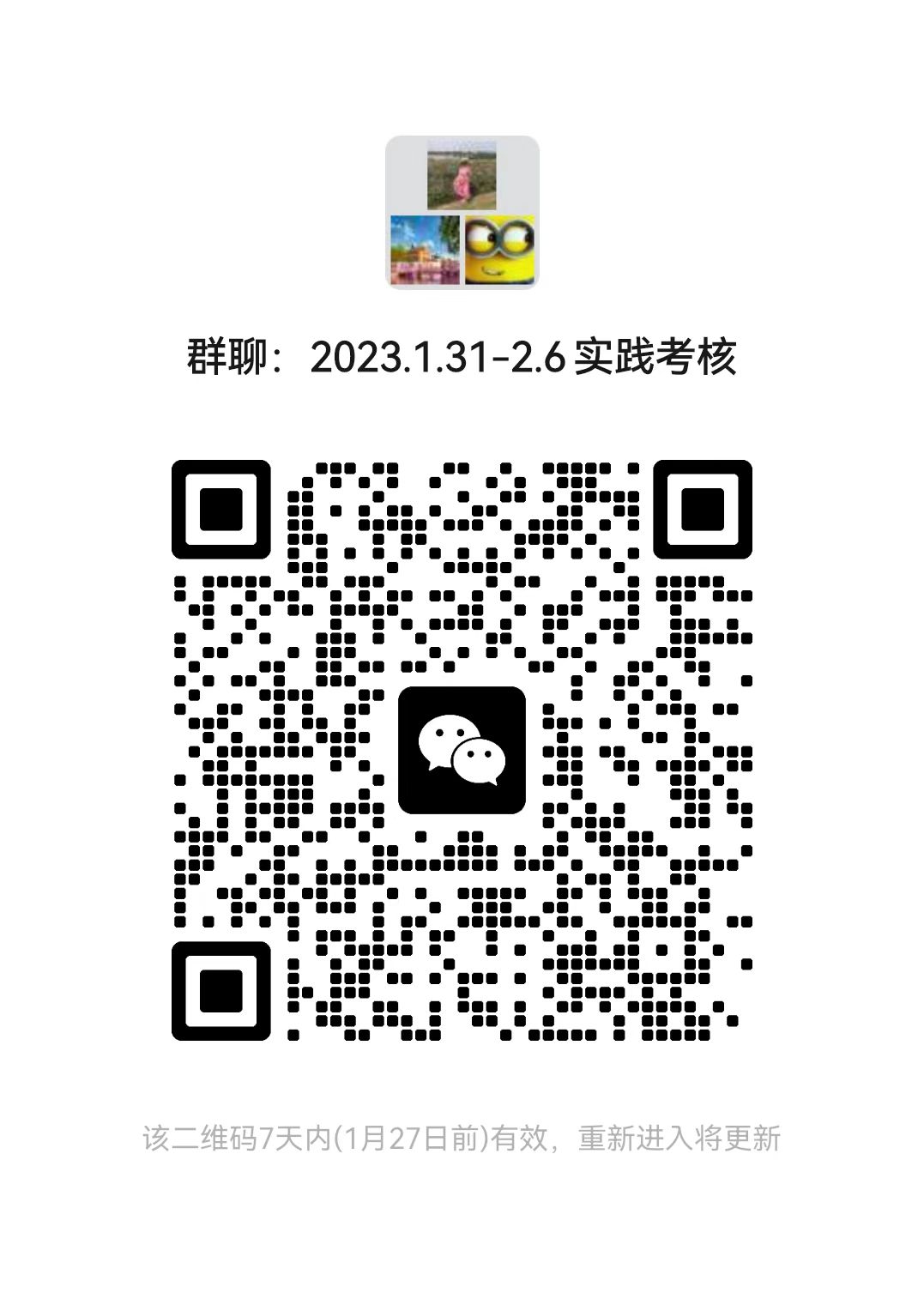 医技药（第一批）及护理（第一批）岗位人员 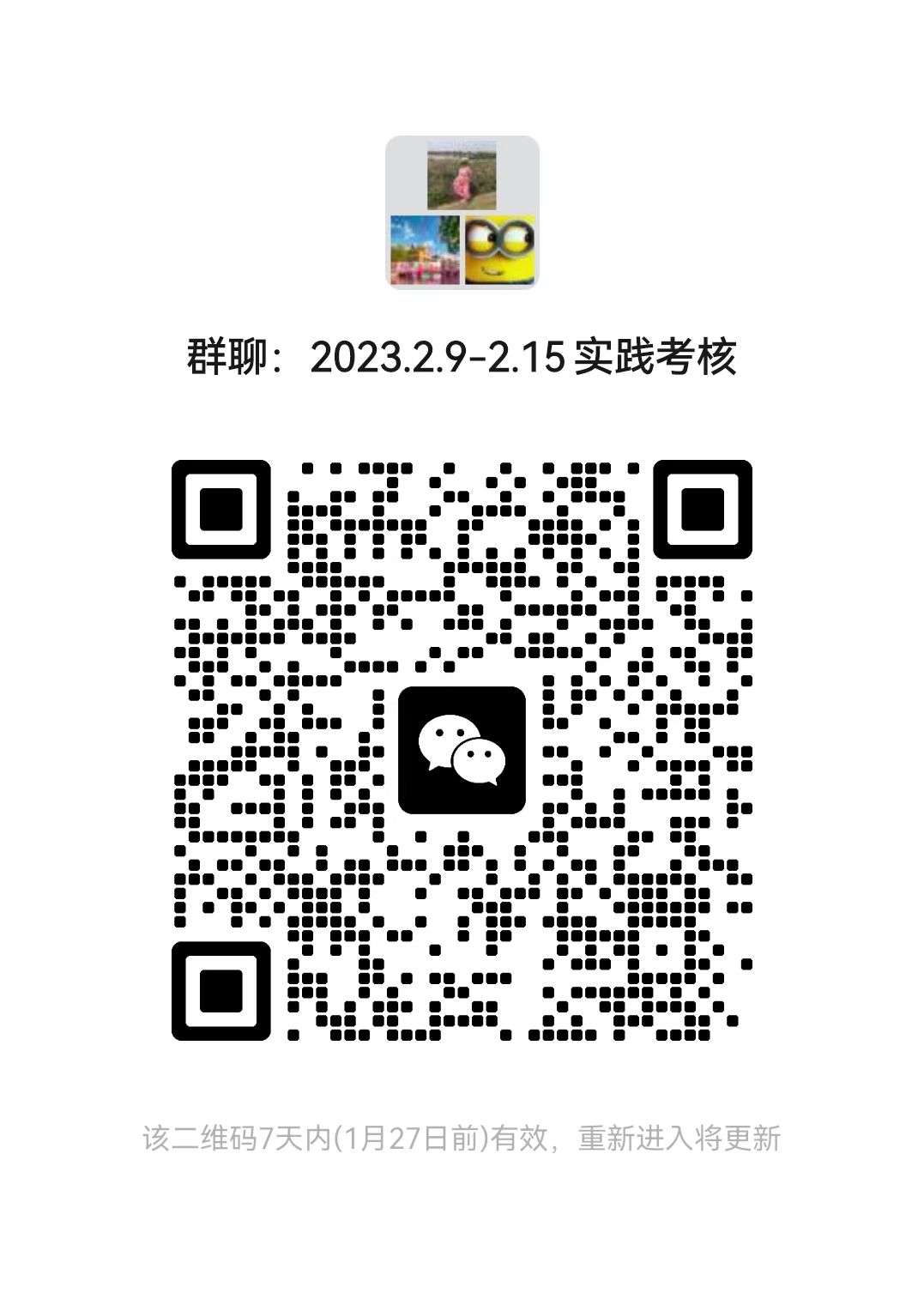 医技药（第二批）、护理（第二批）及行政后勤岗位人员